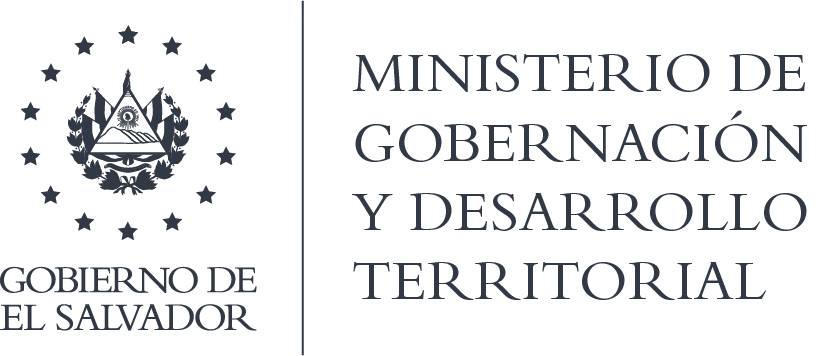 RESOLUCIÓN NO.19/2021En la Unidad de Acceso a la Información Pública del Ministerio de Gobernación y Desarrollo Territorial: San Salvador, a las quince horas y doce  minutos del día 11 de marzo de 2021. CONSIDERANDO: I) Que en fecha 9 de enero de 2021, a través de correo electrónico, se solicitó: “Estados Financieros y sus anexos del año 2019 o la Asociación Jóvenes Hacia la Solidaridad  y el Desarrollo (JOVESOLIDES)” II) Que dicha solicitud cumple con los requisitos establecidos en el Art. 66 de la Ley de Acceso a la Información Pública (LAIP), por lo que con base al Art. 70 de la LAIP, se trasmitió la información a la unidad administrativa que la pueda poseer, siendo la Dirección del Registro de Asociaciones y Fundaciones Sin Fines de Lucro. III) Que en fecha diez de marzo del presente año, la mencionada unidad administrativa, remitió memorando referencia: RAFSL-MIGOBDT-018/2020/CM,  en la que se expresa: “(…) sobre el particular le informo que los referidos documentos se encuentran en trámite de revisión por lo que están como información reservada de conformidad al numeral 31 del índice de información reservada del MIGOBDT, no pudiendo extender lo solicitado.” IV) Que tal como lo expresa la Dirección, se encuentran en trámite y por tanto no se pueden extender al solicitante. Siendo el fundamento de tal decisión el siguiente: 1°) Que dicha información se encuentra clasificada como reservada dado que cumple con la descripción detallada en el Acuerdo Ministerial Número Ciento Cuarenta y Cuatro de fecha doce de diciembre de dos mil diecisiete, Considerando V, Ítem 31: “Expedientes Contables en proceso de calificación de Estados Financieros, hasta su inscripción o resolución definitiva en su caso”, siendo el tiempo en el que permanece en dicha clasificación siete años, desde el momento de la presentación ante el Registro, por lo se manifiesta la temporalidad de la reserva, así también, la justificación legal es la establecida en el Art. 19 letra “e” de la Ley de Acceso a la Información Pública: “Es información reservada: e) la que contenga opiniones o recomendaciones que formen parte del proceso deliberativo de los servidores públicos, en tanto no sea adoptada decisión definitiva”. En ese sentido la clasificación de dicha información observa la característica de legalidad, dado que la institución en el ejercicio legítimo de su facultad para reservar una información la enmarcar dentro del ordenamiento legal vigente, hecho que se justifica con la relacionada normativa. 2°) La restricción que se ha establecido relacionada a la información se basa en que aún no es oficial, es decir, no se ha emitido resolución al respecto, y en ese proceso deliberativo pueden surgir observaciones que deben atenderse por parte de los interesados e interesadas. V) Que dadas las citadas razones, conforme a los criterios establecidos por el Instituto de Acceso a la Información Pública, en reiteradas resoluciones, la documentación relacionada en el párrafo precedente cumple con los requisitos de legalidad, razonabilidad y temporalidad. (Resolución Ref. NUE 10-ADP-2016  del 16 de noviembre de 2016; Resolución Ref. NUE 184-A-2017 del 12 de diciembre de 2017 y NUE 228-A-2017 del 29 de noviembre de 2017) por lo que la clasificación de reserva se encuentra justificada. POR TANTO, conforme a los Arts. 18, 86 Inciso 3° de la Constitución, Arts. 2, 7, 9, 10, 19, 24, 50, 62, 66, 70 y 72 de la Ley de Acceso a la Información Pública, 19 y 53 de su Reglamento, y Arts. 71, 74, 81, 82 Inciso 3° y 96 de la Ley de Procedimientos Administrativos, y dejando abierta la posibilidad del solicitante de hacer uso del derecho a recurrir, esta Unidad de Acceso a la Información Pública, RESUELVE: 1°) Negar el acceso  a la información en base a clasificación de información reservada. 2°) Hacer saber al solicitante que puede recurrir de la presente resolución. NOTIFÍQUESE. JENNI VANESSA QUINTANILLA GARCÍAOFICIAL DE INFORMACIÓN AD-HONOREM